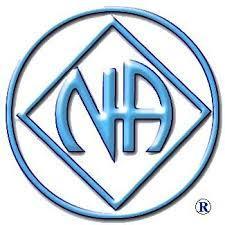 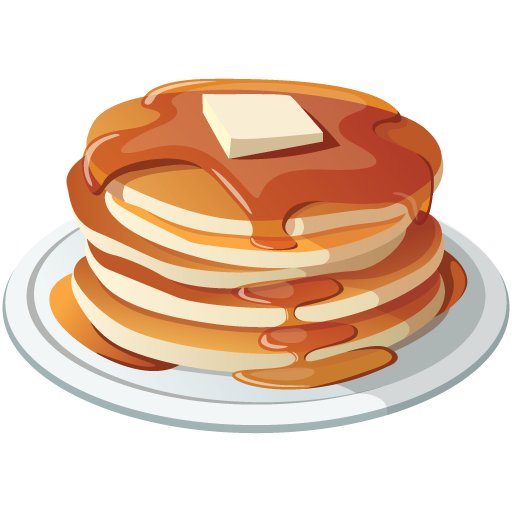 SANTA CRUZ AREA NARCOTICS ANONYMOUSMemorial day pancake breakfast meetingMAY 27, 2019; 9 AM to 12 PMLittle Red Church,532 Center Street, Santa Cruz$10 donation requested to enjoy a delicious pancake breakfast prior to the speaker meeting    Opening Speaker       Sonja R.  8 Years, Santa Cruz     Main Speaker:      Tricia D.   24 Years, San JoseHOSTED BY: Activities Sub-CommitteeChair: Sonja R. (855) 562-2789